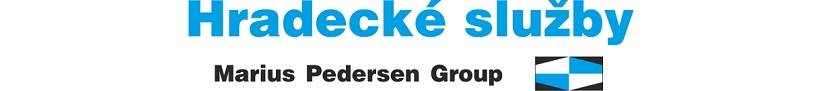 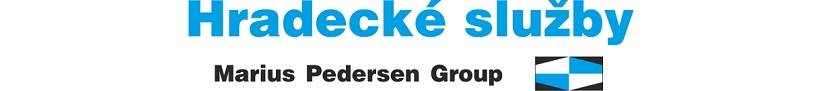 SMLUVNÍ STRANYÚvodní uJEDNÁNÍZhotovitel prohlašuje, že je v souladu s právními normami v platném znění (dále jako „Zákon o Odpadech“) provozovatelem zařízení SD Bratří Štefanů (dále jako „zařízení“) a je oprávněn k převzetí odpadů dle podmínek této smlouvy. Zhotovitel prohlašuje, že je oprávněn vykonávat veškeré činnosti související s provozem těchto zařízení dle platných právních předpisů.Předmět smlouvyPředmětem této smlouvy je převzetí, využití a/nebo odstranění odpadu dodaného objednatelem do zařízení uvedeného v čl.II odst. 1 této smlouvy.Zhotovitel se zavazuje zajistit převzetí, využití a/nebo odstranění odpadu po jeho řádném předání objednatelem. Místem předání a převzetí odpadů je příslušné zařízení. Zhotovitel je povinen převzít od objednatele pouze odpad splňující podmínky provozního řádu platného pro příslušné zařízení a rovněž podmínky této smlouvy. Dopravu odpadů a jejich dodání zhotoviteli, včetně sjednaných a/nebo z právních předpisů plynoucích souvisejících povinností, zajistí na svoje náklady objednatel, nedohodne-li se objednatel a zhotovitel písemně jinak.Zhotovitel je oprávněn zajistit provádění služby – převzetí, využití a/nebo odstranění odpadů - i jakoukoli třetí způsobilou osobou dle svého výběru. Zhotovitel není, pokud to není výslovně sjednáno, vázán při plnění této smlouvy pokyny objednatele.Smluvní strany se dohodly, s ohledem na specifika poskytovaného plnění, že nebude docházet k předání a převzetí poskytnuté služby a služba bude provedena jejím dokončením, a to postupně, vždy převzetím příslušného odpadu zhotovitelem od objednatele a následným využitím a/nebo odstraněním odpadu dle podmínek provozního řádu zařízení a této smlouvy.Vlastnické právo k odpadu přechází z objednatele na zhotovitele okamžikem převzetí, přičemž finanční vyrovnání takového přechodu vlastnictví je zohledněno v dále sjednané ceně služby.DOBA TRVÁNÍ SMLOUVYSmlouva se uzavírá na dobu neurčitou s účinností od 19.10.2021.Smlouvu lze ukončit písemnou dohodou smluvních stran.Zhotovitel může smlouvu vypovědět v případě vážného porušení smlouvy či provozního řádu zařízení ze strany objednatele. Výpověď smlouvy je v tomto případě účinná bez výpovědní doby dnem doručení písemné výpovědi objednateli. Za doručení se považuje třetí den po odeslání prostřednictvím držitele poštovní licence. Vážným porušením smlouvy či provozního řádu zařízení se pro účel této smlouvy rozumí zejména:- nezaplacení nebo pozdní placení faktur - daňových dokladů- předání odpadu, který je v rozporu s provozním řádem zařízení, - nedodání základních popisů odpadu dle této smlouvy, - uvedení neúplných nebo nepravdivých údajů v základním popisu odpadů.Zhotovitel dále může smlouvu vypovědět písemnou výpovědí doručenou objednateli s výpovědní dobou 5 kalendářních dní, která začíná běžet dnem doručení výpovědi objednateli, a to pouze v případě vážných provozních důvodů, které znemožní či znemožňují provoz zařízení dle provozního řádu. Zhotovitel je povinen uvést ve výpovědi důvod. Za doručení se považuje třetí den po odeslání prostřednictvím držitele poštovní licence.Objednatel může smlouvu vypovědět písemnou výpovědí doručenou zhotoviteli ve lhůtě uvedené v čl. VII. bodu 5. této smlouvy, pouze z důvodu nesouhlasu se změnou ceny (novým ceníkem) předloženým zhotovitelem, případně změnou ceny uvedené v čl. VII bodu 5. této smlouvy. Výpověď je v tomto případě účinná bez výpovědní doby dnem doručení písemné výpovědi zhotoviteli. Kterákoli ze smluvních stran může písemně odstoupit od smlouvy v případě, že druhá smluvní strana bude v prodlení delším než 15 dnů s plněním kteréhokoli závazku či povinnosti dle této smlouvy, a dotčený závazek či povinnost nesplní ani následně v dodatečné přiměřené lhůtě určené ve výzvě ke splnění odeslané neporušující smluvní stranou. Smluvní strany výslovně vylučují právo kterékoli ze stran odstoupit od této smlouvy z jiných, než výše sjednaných důvodů, včetně práva odstoupení z důvodů plynoucích z právních předpisů (porušení smlouvy podstatným způsobem či ostatní porušení). V případě odstoupení, jehož účinky nastávají počínaje doručením druhé smluvní straně, se smluvní strany dohodly na tom, že namísto vrácení vzájemně poskytnutých plnění, což s ohledem na specifika plnění není reálně možné, si zhotovitel ponechá uhrazenou cenu služeb, resp. objednatel mu uhradí doposud neuhrazenou cenu již provedených služeb (podle v této smlouvě sjednané ceny vyúčtuje zhotovitel cenu za odpad, u něhož přešlo vlastnické právo na zhotovitele) a naopak objednatel nebude mít povinnost převzít zpět odpad (u něhož přešlo vlastnické právo na zhotovitele) ani nahradit zhotoviteli obvyklou cenu za provedené služby. Toto však neplatí pro případ, kdy objednatel předá zhotoviteli odpad, který není dle provozního řádu zařízení do zařízení možné přijmout. V tomto případě vyzve zhotovitel objednatele k odvozu odpadu ze zařízení zhotovitele a objednatel je tak povinen neprodleně učinit, pokud se objednatel a zhotovitel písemně nedohodnou jinak. Odstoupením od smlouvy není dotčen nárok smluvních stran na úhradu smluvních pokut dle této smlouvy, úroků z prodlení, nárok na náhradu újmy a ustanovení této smlouvy, která podle své povahy mají trvat i po odstoupení od této Smlouvy (zejména ustanovení o přechodu vlastnického práva k odpadu).PŘEVZETÍ A KONTROLA ODPADUZhotovitel je povinen převzít pouze odpad, který splňuje parametry definované provozním řádem zařízení platným  v době dodávání odpadu. Zhotovitel není povinen převzít odpad v případě, že objednatel bude v prodlení s plněním jakýchkoli povinností či závazků plynoucích z této smlouvy či jiných smluvních vztahů mezi smluvními stranami. Jednotlivé druhy odpadu budou zhotovitelem přijímány pod podmínkou doložení základního popisu odpadu. Základní popis odpadu bude objednatel zhotoviteli předkládat vždy předem při jednorázovém návozu odpadu do zařízení, nebo při první z řady dodávek a dále v případě změny technologie nebo vstupních surovin majících vliv na vlastnosti odpadu (nebo při jakékoli jiné změně skutečného stavu oproti údajům uvedeným v základním popise odpadu). Součástí základního popisu odpadů mohou být analýzy odpadu v rozsahu stanoveném aktuálně platnými právními předpisy (Zákon o Odpadech a prováděcí vyhlášky)Objednatel prohlašuje a zavazuje se, že v předávaném odpadu se nevyskytují a nebudou vyskytovat takové složky odpadu, které není možné v souladu s provozním řádem zařízení do zařízení přijímat. Mimo jiné se jedná o dodání odpadů do zařízení skládka, které nesmějí být ukládány na skládkách ve smyslu právních předpisů (a to i jejich změn, které nastaly v průběhu trvání smlouvy). Do zařízení (skládka) je dále nepřípustné ukládat:odpady kapalné nebo odpady, které mohou uvolňovat kapalnou fázi. Kaly a kašovité odpady je možno ukládat odvodněné nebo za předpokladu, že po uložení tuhnou.odpady silně zapáchající a odpady podléhající rychlému rozkladu (těla mrtvých zvířat apod.)Objednatel zajistí, aby jakýkoli dodávaný odpad (náklad odpadu) byl vybaven průvodkou (vzor průvody je součástí provozního řádu zařízení), na které budou vyplněny všechny požadované údaje včetně razítka objednatele a podpisu odpovědné osoby. Objednatel zajistí, aby jakýkoli náklad odpadu byl provázen a dodáván osobou seznámenou s provozním řádem zařízení a kompetentní (oprávněnou) k případným jednáním se zaměstnanci zhotovitele o přiváženém odpadu, případně bude na průvodce uvedena možnost okamžitého telefonního kontaktu se zástupcem objednatele. Vlastní převzetí odpadu na zařízení bude prováděno dle zhotovitelem schváleného provozního řádu zařízení.V případě nesouladu kvality přivezeného odpadu s kvalitou deklarovanou na průvodce odpadu a/nebo v základním popisu odpadu či v případě jakéhokoli jiného nesouladu s provozním řádem zařízení či v případě nesplnění sjednaných povinností/závazků objednatele (uvedené skutečnosti dále také jen jako „Nesoulad“), bude odpad a podmínky dodání posouzeny oprávněným zaměstnancem zhotovitele nacházejícím se v zařízení. Pokud se bude jednat o odpad, jehož převzetí, využití a/nebo odstranění je v zařízení přípustné a pokud se přes Nesoulad rozhodne zhotovitel odpad převzít, bude odpad do zařízení přijat, jestliže objednatel (či jím oprávněná osoba) písemně potvrdí zhotoviteli zjištěný Nesoulad, přičemž bude objednateli účtována cena za skutečně zhotovitelem převzatý druh a množství odpadu a dále je zhotovitel oprávněn účtovat objednateli veškeré zhotoviteli vzniklé náklady vynaložené na zjištění a překonání Nesouladu). V případě odpadu, který není možné do zařízení přijmout či který zhotovitel nepřevezme pro Nesoulad, bude vozidlo s nákladem vráceno zpět, objednatel zajistí na svoje náklady odvoz odpadu a řádné naložení s ním, a zhotovitel je oprávněn účtovat objednateli veškeré zhotoviteli vzniklé náklady vynaložené na zjištění a posouzení Nesouladu a náklady spojené s posuzováním a manipulací s odpadem v zařízení. Pro případ, kdy objednatel předá zhotoviteli odpad, který není dle právních předpisů a/nebo provozního řádu zařízení do zařízení možné přijmout a k tomuto zjištění dojde až po vyložení odpadu z vozidla a/nebo po převzetí odpadu zhotovitelem, vyzve zhotovitel objednatele k nakládce a zpětnému odvozu/převzetí odpadu ze zařízení zhotovitele a objednatel je tak povinen (včetně písemného potvrzení odpovídajících dokladů zhotoviteli) neprodleně na svoje náklady učinit, pokud se objednatel a zhotovitel písemně nedohodnou jinak. V případě prodlení objednatele s plněním jeho povinností plynoucích z předchozí věty je zhotovitel oprávněn, pokud to bude v souladu s právními předpisy, zajistit řádné naložení s tímto odpadem v odpovídajícím zařízení k nakládání s odpady na náklady objednatele. Objednatel bere na vědomí, že každý takový případ bude zaznamenán do provozního deníku zařízení a zhotovitel je oprávněn objednateli účtovat veškeré zhotoviteli vzniklé škody (zejména náklady vynaložené na zjištění a posouzení Nesouladu, náklady spojené s posuzováním a manipulací s odpadem v zařízení, náklady na zajištění řádného odstranění či využití odpadu v odpovídajícím zařízení k nakládání s odpady). Objednatel se zavazuje uhradit zhotoviteli veškeré dle tohoto bodu vyúčtované škody a náklady.Veškeré důsledky, včetně nároku na náhradu újmy a pokut, způsobené neplněním podmínek této smlouvy a legislativních předpisů souvisejících s nakládáním s odpady ze strany objednatele, nese v plném rozsahu objednatel.Předání odpadu objednatelem mimo provozní dobu zařízení zhotovitele je možné po předchozí dohodě s vedoucím zařízení či kontaktní osobou zhotovitele. Zhotovitel je oprávněn účtovat objednateli poplatek za otevření zařízení mimo provozní dobu, pokud se objednatel a zhotovitel písemně nedohodnou jinak.PODKLADY A DISPOZICEPro provoz zařízení platí provozní řád vydaný provozovatelem (zhotovitelem) a schválený příslušnými orgány a objednatel se zavazuje zajistit jeho dodržování všemi příslušnými zaměstnanci (či jinými pověřenými osobami), kteří vstoupí v souvislosti s plněním této smlouvy do areálu zařízení zhotovitele. Objednateli byla před podpisem této smlouvy předložena zkrácená verze provozního řádu zařízení. Úplná aktuální (platná a účinná) verze je k nahlédnutí přímo na zařízení, v sídle zhotovitele nebo na internetových stránkách příslušného krajského úřadu.Hmotnost odpadu bude na základě dohody smluvních stran stanovována vážením na úředně ověřené váze instalované na zařízení zhotovitele. V případě poruchy váhy v zařízení a neurčení náhradní váhy zhotovitelem bude hmotnost stanovena buď vážením na úředně ověřené externí váze, nebo dohodou vycházející z průměrné hmotnosti odpovídající dávce a druhu přiváženého odpadu.CENA SLUŽBY, PLATEBNÍ PODMÍNKYCena za převzetí, využití a/nebo odstranění jednotlivých druhů odpadů, popř. ujednání o množství dodaného odpadu za období je stanoveno ceníkem, který tvoří nedílnou součást této smlouvy jako její příloha (dále také jen „ceník“), přičemž každý nový ceník odsouhlasený stranami v souladu s touto smlouvou automaticky ukončuje platnost ceníku předcházejícího. Veškeré ceny jsou uvedeny v českých korunách ve výši bez DPH. K cenám bude účtována DPH ve výši platné ke dni zdanitelného plnění. Datum uskutečnění zdanitelného plnění je stanoveno v souladu s aktuálně platnými právními předpisy.Objednatel uhradí poskytované služby v hotovosti na základě vystavení daňového dokladu zhotovitelem.Ujednání této smlouvy o smluvních pokutách nemají vliv na právo oprávněné smluvní strany na náhradu újmy (škody) způsobené jí porušením smluvní pokutou zajištěné povinnosti, a to náhrady újmy (škody) ve výši přesahující uhrazenou smluvní pokutu. Smluvní strany sjednávají povinnost odpovědné osoby odčinit poškozené smluvní straně škodu i nemajetkovou újmu.Smluvní strany výslovně sjednávají, že i v případě, pokud porušující strana uhradí druhé smluvní straně zákonné úroky z prodlení z titulu porušení povinnosti či závazku, zůstává zachováno právo poškozené neporušující strany na náhradu celé škody vzniklé v důsledku porušení takové předmětné povinnosti či závazku.Smluvní strany se dohodly na automatické změně ceny v případě zákonné změny nákladů zhotovitele na plnění této smlouvy (jako např. změny výše poplatků (dle § 103 a přílohy č. 9. Zákona o Odpadech), změny výše finanční rezervy na rekultivaci skládky (dle § 42 Zákona o Odpadech) atd. V tomto případě bude cena příslušným způsobem o odpovídající změnu automaticky upravena (bez nutnosti změny smlouvy nebo přílohy), a to s účinností ke dni účinnosti zákonné změny. Zhotovitel takovou úpravu ceny oznámí bez zbytečného odkladu po jejím zveřejnění objednateli. Objednatel souhlasí s takto sjednaným způsobem automatické úpravy ceny k datu účinnosti zákonné změny. Smluvní strany se dále dohodly, že jakákoli jiná změna ceny (vyjma změny ceny dle předchozího bodu), je možná pouze následujícím způsobem. Zhotovitel je oprávněn navrhnout změnu sjednaných cen (ceníku), a to v přiměřeném rozsahu, zejména s ohledem na vzniklé provozní potřeby, změny v právních předpisech a technických normách, změny výše daní a poplatků. Zhotovitel doručí změněný ceník (samostatně či jako součást jiného dokladu) objednateli emailem či poštovní nebo jinou přepravou. V případě, že objednatel nesouhlasí se změněným ceníkem, je povinen zhotoviteli ve lhůtě do 10 dnů od doručení změněného ceníku doručit písemnou výzvu k jednání o změněném ceníku a smluvní strany se zavazují, a to ve lhůtě do 30 dní od doručení změněného ceníku objednateli (dále jako „lhůta k jednání“), jednat a pokusit se nalézt shodu o změněném ceníku. V případě, že objednatel a zhotovitel nenaleznou ve lhůtě k jednání shodu o změněném ceníku, je objednatel oprávněn nejpozději do 10 dnů od uplynutí lhůty k jednání (dále jen „lhůta odmítnutí ceníku“) odmítnout změnu tím, že ve lhůtě odmítnutí ceníku doručí zhotoviteli výpověď této smlouvy podle čl. IV. bodu 6 této smlouvy. Pokud objednatel změnu ceníku neodmítne dle předcházející věty a/nebo pokud změnu výslovně písemně odsouhlasí a/nebo pokud objednatel změněný ceník neodsouhlasí a zároveň nedoručí ve lhůtě pro odmítnutí ceníku zhotoviteli výpověď a/nebo pokud objednatel na změněný ceník vůbec nereaguje, stává se nový ceník bez dalšího platný a účinný počínaje s účinností navrženou zhotovitelem.ZPRACOVÁNÍ OSOBNÍCH ÚDAJŮStrany prohlašují, že budou dbát o maximální ochranu osobních údajů, pokud se s nimi dostanou do styku, a to vždy v souladu se zákonnou úpravou v platném znění, např. Zákonem o zpracování osobních údajů. Strany dále potvrzují, že si jsou vědomy, že s účinností od 25. 5. 2018 je zpracování a ochrana osobních údajů regulována také nařízením Evropského parlamentu a Rady (EU) 2016/679 ze dne 27. dubna 2016 o ochraně fyzických osob v souvislosti se zpracováním osobních údajů a o volném pohybu těchto údajů a o zrušení směrnice 95/46/ES (obecné nařízení o ochraně osobních údajů), (dále jen „Nařízení“ nebo též „GDPR") a též i souvisejícími národními právními předpisy. Obě smluvní strany se při plnění této Smlouvy zavazují jednat v souladu s Nařízením a to počínaje od dne jeho účinnosti a dále i souvisejícími platnými a účinnými právními předpisy.Způsob, rozsah a podmínky zpracování osobních údajů objednatele, jeho zástupce nebo kontaktní osoby ze strany zhotovitele jsou uvedeny v dokumentu Informační memorandum pro zákazníky a smluvní partnery o zpracování osobních údajů. Objednatel svým podpisem níže potvrzuje, že před podpisem této smlouvy byl s platným zněním Informačního memoranda pro zákazníky a smluvní partnery o zpracování osobních údajů řádně seznámen. Uvedený dokument je zároveň dostupný na internetových stránkách zhotovitele v sekci GDPR.Objednatel se zavazuje informovat své zástupce a kontaktní osoby o zpracování jejich osobních údajů na základě oprávněného zájmu, a to pro účely plnění této smlouvy. Objednatel se zavazuje informovat uvedené osoby o obsahu dokumentu Informačního memoranda pro zákazníky a smluvní partnery o zpracování osobních údajů a o tom, že uvedené informace platí obdobně i pro zástupce a kontaktní osoby objednatele.Objednatel bere na vědomí, že v souvislosti se zpracováním osobních údajů mají objednatel či jeho zástupce nebo kontaktní osoba právo požadovat od zhotovitele přístup k osobním údajům, jejich opravu nebo výmaz, popřípadě omezení zpracování, vznést námitku proti zpracování, jakož i právo na přenositelnost údajů. Zároveň mají právo podat stížnost u Úřadu pro ochranu osobních údajů, případně u jiného příslušného dozorového úřadu. Rovněž o těchto právech se objednatel zavazuje uvedené osoby informovat.ZÁVĚREČNÁ UJEDNÁNÍKe změně nebo doplnění této smlouvy může dojít, pokud není ve smlouvě výslovně sjednáno jinak, jen po písemné dohodě obou smluvních stran. Změna smlouvy jinou než písemnou formou se nepřipouští.Pokud některé z ujednání této smlouvy je nebo se stane neplatným či neúčinným, neplatnost či neúčinnost tohoto ujednání nebude mít za následek neplatnost smlouvy jako celku ani jiných ujednání této smlouvy, pokud je takovéto neplatné či neúčinné ujednání oddělitelné od zbytku smlouvy. Smluvní strany se zavazují takovéto neplatné či neúčinné ujednání nahradit, bez zbytečného odkladu po výzvě kterékoliv smluvní strany, novým platným a účinným ujednáním, které svým obsahem bude co nejvěrněji odpovídat podstatě a smyslu původního ujednání a které nebude současně stiženo vadou, která neplatnost či neúčinnost způsobila. Pokud je nebo by se stala neplatnou či neúčinnou, vyjma řádného ukončení, smlouva jako celek, zavazují se smluvní strany uzavřít, bez zbytečného odkladu po výzvě kterékoliv smluvní strany, novou smlouvu, která bude svým smyslem a účelem odpovídat této smlouvě a která zároveň nebude stižena vadou způsobující neplatnost či neúčinnost této smlouvy. Závazek dle tohoto odstavce bodu této smlouvy je podle výslovné vůle smluvních stran oddělitelný od zbývajícího obsahu smlouvy a má platit i v případě neplatnosti zbývajícího obsahu smlouvy.Objednatel na sebe přebírá nebezpečí změny okolností ve smyslu § 1765 z.č. 89/2012 Sb., občanského zákoníku ve znění pozdějších předpisů (dále také jen občanský zákoník), a nebude se domáhat obnovení jednání o této smlouvě, ani pokud by došlo ke změně okolností tak podstatné, že změna založí v právech a povinnostech stran zvlášť hrubý nepoměr znevýhodněním jedné z nich buď neúměrným zvýšením nákladů plnění, anebo neúměrným snížením hodnoty předmětu plnění.Objednatel prohlašuje, že se ve smyslu § 1794 odst. 2 občanského zákoníku souhlasí se sjednanou cenou za služby dle této smlouvy, a to bez ohledu na to, zda se by se byť i potenciálně mohlo jednat o cenu neúměrnou. Objednatel prohlašuje, že je mu známa obvyklá cena plnění sjednaných služeb.Zhotovitel není v prodlení s plněním svých povinností a závazků, tedy neodpovídá za jakékoli škody či újmy objednatele a objednatel nemá právo ukončit tuto smlouvu ani zhotovitele jakkoli sankcionovat, pokud je v prodlení s plněním jakýchkoli povinností či závazků z této smlouvy objednatel a/nebo v případě okolností odpovídajících vyšší moci (nepředvídatelné a nepřekonatelné překážky, zejména válečné konflikty, sankce, nepokoje, výjimečné stavy, blokády, stávky, výluky, přírodní katastrofy apod.). O dobu trvání prodlení objednatele a/nebo o dobu trvání vyšší moci se prodlužují termíny plnění závazků a povinností zhotovitele dle této smlouvy.Vztah mezi smluvními stranami se řídí platnými právními předpisy České republiky, zejména ustanoveními § 2586 a násl. občanského zákoníku.Smlouva byla vyhotovena ve dvou stejnopisech, z nichž každá má stejnou platnost a každá ze smluvních stran obdrží její jedno vyhotovení. Tato smlouva je projevem shodné a svobodné vůle obou smluvních stran, které se smlouvou i se všemi přílohami seznámily a s jejich zněním souhlasí, což potvrzují svými vlastnoručními podpisyNedílnou součástí této smlouvy jsou přílohy:Příloha č. 1:  CeníkDne ................, Hradec KrálovéZa objednatele:	V souladu s ustanovením čl. VII, odst. 1. uzavřené smlouvy o převzetí, využití a/nebo odstranění odpadu v zařízení jsou stanoveny následující ceny za převzetí odpadu:* Ceny se mění dle ceníku aktuálního výkupu.Ceny jsou uvedeny bez DPH.Součástí ceny celkem za převzetí jednotlivých druhů odpadů do zařízení, je i příslušný poplatek za ukládání odpadů na skládku (dle přílohy č. 9. Zákona o Odpadech) a dále finanční rezerva na rekultivaci skládky (dle § 42 zákona o Odpadech).V případě zákonné změny výše poplatku a výše finanční rezervy na rekultivaci skládky bude cena příslušným způsobem (o odpovídající změnu) automaticky upravena (bez nutnosti změny smlouvy nebo této přílohy), a to s účinností ke dni účinnosti zákonné změny. Zhotovitel takovou úpravu ceny oznámí bez zbytečného odkladu po zveřejnění objednateli. Objednatel souhlasí s takto sjednaným způsobem automatické úpravy ceny k datu účinnosti zákonné změny.Dne ................, Hradec KrálovéZa objednatele:	Odstranění odpadůOdstranění odpadůOdstranění odpadůOdstranění odpadůOdstranění odpadůOdstranění odpadůOdstranění odpadů4691009598 (5612021) SD Wonkova 343/20, Hradec Králové, IČP: 00019305614691009598 (5612021) SD Wonkova 343/20, Hradec Králové, IČP: 00019305614691009598 (5612021) SD Wonkova 343/20, Hradec Králové, IČP: 00019305614691009598 (5612021) SD Wonkova 343/20, Hradec Králové, IČP: 00019305614691009598 (5612021) SD Wonkova 343/20, Hradec Králové, IČP: 00019305614691009598 (5612021) SD Wonkova 343/20, Hradec Králové, IČP: 00019305614691009598 (5612021) SD Wonkova 343/20, Hradec Králové, IČP: 0001930561SlužbaOdpadNázev odpaduTyp provozuCena za MJCena za MJMJOdstranění odpadu080111-N-000Odpadní barvy a laky obsahující organická rozpouštědla nebo jiné nebezpečné látky - bez specifikace14 024,00CZKTOdstranění odpadu120120-N-000Upotřebené brusné nástroje a brusné materiály obsahující nebezpečné látky - bez specifikace14 024,00CZKTOdstranění odpadu-odpadní olej130208-N-000Jiné motorové, převodové a mazací oleje - bez specifikace4 230,00CZKTOdstranění odpadu130502-N-000Kaly z odlučovačů oleje - bez specifikace14 024,00CZKTOdstranění odpadu130507-N-000Zaolejovaná voda z odlučovačů oleje - bez specifikace4 559,00CZKTOdstranění odpadu130802-N-000Jiné emulze - bez specifikace14 024,00CZKTOdstranění odpadu140603-N-000Jiná rozpouštědla a směsi rozpouštědel - bez specifikace10 710,00CZKTOdstranění odpadu150101-O-002Papírové a lepenkové obaly - 1.02 Smíšené papíry a lepenky0,00CZK*TOdstranění odpadu150101-O-005Papírové a lepenkové obaly - 1.05 Použité obaly z vlnité lepenky0,00CZK*TOdstranění odpadu150102-O-000Plastové obaly - bez specifikace2 615,00CZKTOdstranění odpadu150103-O-000Dřevěné obaly - bez specifikace1 103,00CZKTOdstranění odpadu150104-O-000Kovové obaly - bez specifikace0,00CZKTOdstranění odpadu150105-O-000Kompozitní obaly - bez specifikace2 390,00CZKTOdstranění odpadu150106-O-000Směsné obaly - bez specifikace2 735,00CZKTOdstranění odpadu150107-O-000Skleněné obaly - bez specifikace644,00CZKTOdstranění odpadu150110-N-000Obaly obsahující zbytky nebezpečných látek nebo obaly těmito látkami znečištěné - bez specifikace14 024,00CZKTOdstranění odpadu150202-N-000Absorpční činidla, filtrační materiály (včetně olejových filtrů jinak blíže neurčených), čisticí tkaniny a ochranné oděvy znečištěné nebezpečnými látkami - bez specifikace14 024,00CZKTOdstranění odpadu160103-O-001Pneumatiky - osobní4 904,00CZKTOdstranění odpadu160103-O-003Pneumatiky - nákladní8 409,00CZKTOdstranění odpadu160107-N-000Olejové filtry - bez specifikace14 024,00CZKTOdstranění odpadu160113-N-000Brzdové kapaliny - bez specifikace16 362,00CZKTOdstranění odpadu160114-N-000Nemrznoucí kapaliny obsahující nebezpečné látky - bez specifikace16 362,00CZKTOdstranění odpadu160120-O-000Sklo - bez specifikace4 452,00CZKTOdstranění odpadu160211-N-000Vyřazená zařízení obsahující chlorofluorouhlovodíky, hydrochlorofluorouhlovodíky (HCFC) a hydrofluorouhlovodíky (HFC) - bez specifikace1 002,00CZKKSOdstranění odpadu170107-O-000Směsi nebo oddělené frakce betonu, cihel, tašek a keramických výrobků neuvedené pod číslem 17 01 06 - bez specifikace435,00CZKTOdstranění odpadu170107-O-000Směsi nebo oddělené frakce betonu, cihel, tašek a keramických výrobků neuvedené pod číslem 17 01 06 - bez specifikace653,00CZKM3Odstranění odpadu170301-N-000Asfaltové směsi obsahující dehet - bez specifikace14 024,00CZKTOdstranění odpadu170405-O-000Železo a ocel - bez specifikace0,00CZKTOdstranění odpadu170504-O-000Zemina a kamení neuvedené pod číslem 17 05 03 - bez specifikace644,00CZKM3Odstranění odpadu170504-O-000Zemina a kamení neuvedené pod číslem 17 05 03 - bez specifikace469,00CZKTOdstranění odpadu170604-O-000Izolační materiály neuvedené pod čísly 17 06 01 a 17 06 03 - bez specifikace2 735,00CZKTOdstranění odpadu170605-N-000Stavební materiály obsahující azbest - bez specifikace5 611,00CZKM3Odstranění odpadu170605-N-000Stavební materiály obsahující azbest - bez specifikace3 451,00CZKTOdstranění odpadu170904-O-000Směsné stavební a demoliční odpady neuvedené pod čísly 17 09 01, 17 09 02 a 17 09 03 - bez specifikace2 735,00CZKTOdstranění odpadu180101-O/N-000Ostré předměty (kromě čísla 18 01 03) - bez specifikace - infekční18 466,00CZKTOdstranění odpadu180103-N-000Odpady, na jejichž sběr a odstraňování jsou kladeny zvláštní požadavky s ohledem na prevenci infekce - bez specifikace18 466,00CZKTOdstranění odpadu180104-O-000Odpady, na jejichž sběr a odstraňování nejsou kladeny zvláštní požadavky s ohledem na prevenci infekce - bez specifikace11 147,00CZKTOdstranění odpadu180109-N-000Jiná nepoužitelná léčiva neuvedená pod číslem 18 01 08 - bez specifikace18 466,00CZKTOdstranění odpadu180201-O-000Ostré předměty (kromě čísla 18 02 02) - bez specifikace18 466,00CZKTOdstranění odpadu200108-O-000Biologicky rozložitelný odpad z kuchyní a stravoven - bez specifikace2 735,00CZKTOdstranění odpadu200201-O-000Biologicky rozložitelný odpad - bez specifikace1 336,00CZKTOdstranění odpadu200301-O-000Směsný komunální odpad - bez specifikace2 735,00CZKTOdstranění odpadu200307-O-000Objemný odpad - bez specifikace2 735,00CZKT